ОГКОУ «Ивановскаяшкола-интернат№1»«Пойми меня…»Правилаобщения с ребенком.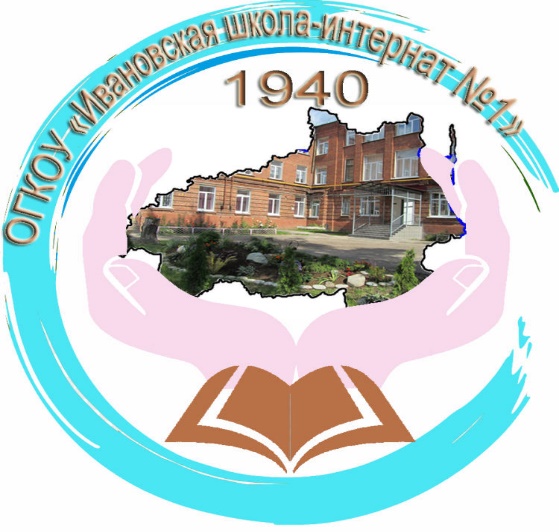     Одним из условий успешной социализации детей с нарушением слуха является подготовка их к самостоятельной жизни, поддержка и оказание им помощи при вступлении во "взрослую жизнь".     Для успешной социализации особенно важен этап детства, в котором закладывается фундамент адаптации, где ребенок знакомится с правилами поведения, учиться понимать и общаться с окружающими. 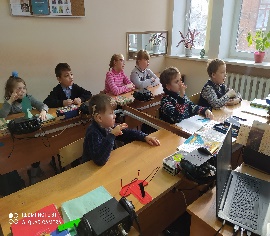 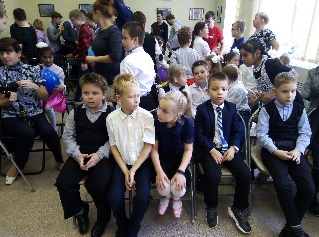              Основные проблемы:  Специфические нарушения речи. Неточные представления о себе. Нарушения социального и коммуникативного взаимодействия.  Формирование общепринятых норм поведения и взаимодействия. Неумение правильного общения с окружающими, которые не владеют жестовой речью.           У детей с нарушением слуха, необходимо формировать целый ряд личностных особенностей: Творческую и познавательную активность, навыки организации межличностных контактов.  Набор интеллектуально-личностных характеристик. Навыки общения. Адекватную самооценку, критичность к себе.        Забота о глухом ребёнке требует дополнительного труда и напряжения.       Семья играет значительную роль в развитии детей с нарушением слуха и становится первой необходимой речевой средой для ребёнка.      Родители – это первые воспитатели и учителя, которым нужно знать и помнить, что ребенок с нарушением слуха должен развиваться, так же как и обычный ребенок, а не чрезмерно его опекать.                     Рекомендации родителям: 1. Родители должны быть внимательными к ребенку. Стараться понимать, чего он хочет, а не отмахиваться от него.2. Обращаясь к ребенку, употребляйте короткие предложения. Избегайте говорить отдельными словами. (Дай руку! Принеси портфель!).3. Добиваться, чтобы ребенок понял, что от него хотят родители. 4. Необходимо приучать ребенка к режиму дня, его к организованности.5. Планировать совместное время препровождения с детьми (выход в кино, театры, экскурсии и т.д.). 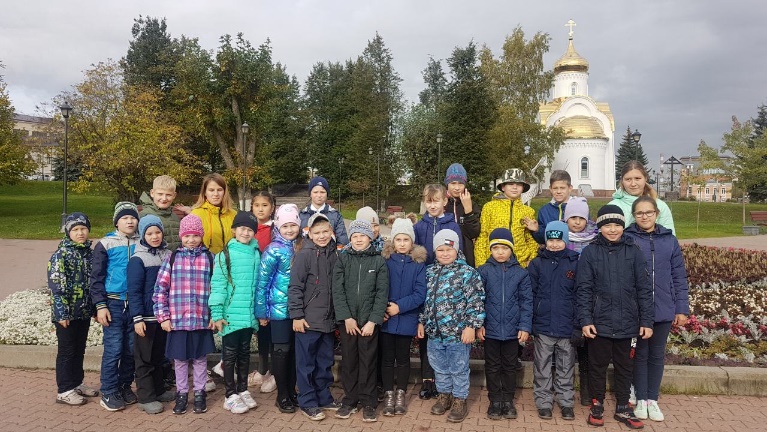 6. Протезирование современными слуховыми аппаратами. С ними ребенок будет познавать звуки окружающего мира. 7. Чтобы научиться слышать и понимать речь, говорить, ребенок должен носить слуховой аппарат каждый день и в течение всего дня. 8.Следите за состоянием индивидуальных слуховых аппаратов.9.Держите постоянную связь с учителем, ведущим слуховую работу, с учителем класса и воспитателем.10. Необходимо дать возможность ребёнку слушать разные неречевые и речевые звуки, сравнивать их, запоминать, различать. 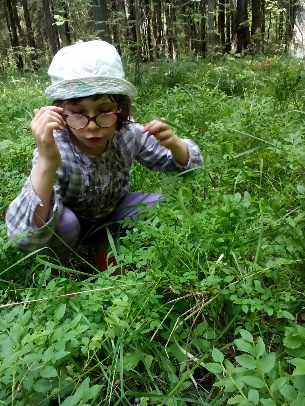 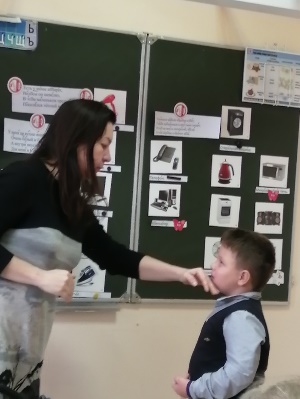 11. Научите ребёнка искать звуки. Пример: свист чайника «Слышишь? Слушай, что это? Что свистит? Знаешь? Чайник свистит. Где чайник? Найди чайник. Как свистит чайник? Чайник свистит громко или тихо». 12. Постоянно разговаривайте с ребёнком. Комментируйте свои и его действия, интересуйтесь, как прошел день в школе, чего нового он узнал сегодня. 13. Прежде чем начать говорить, сосредоточьте внимание ребенка на своем лице. Произносить слова следует естественно, не говорить слишком громко, но и не шепотом. Говорить нужно в слегка замедленном темпе, но не разделяя для этого слова на слога, а лишь более протяжно произнося гласные, чуть-чуть протягивая слог, например: мыы  идёоом. 14. Помогайте ребёнку составлять фразы, задавайте наводящие вопросы. (Куда мы идем? Мы идём в магазин. Что купим? Купим хлеб.)15. Создавайте ситуации, когда от ребёнка требуется что-то сказать, не поворачивайтесь, пока он Вас не позовет по имени, голосом. Не помогайте, пока он не попросит устно. 16. В процессе развития и воспитания необходимо, чтобы были привлечены все, кто заботится о ребенке, — братья, сестры, бабушки, дедушки, сверстники.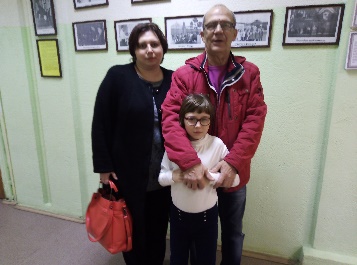 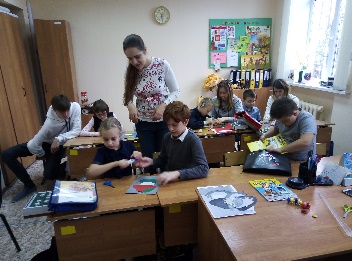  Когда близкие взрослые любят ребенка, хорошо относятся к нему, постоянно внимательны к нему, он испытывает эмоциональное благополучие, чувство уверенности, защищенности - развивается жизнерадостным и активным ребенком.Будьте терпеливы при общении с ребёнком. В преодолении глухоты многое зависит от вас самих, вашей воли, упорства.АДРЕС:153001, Г. ИВАНОВО, УЛ. МОСКОВСКАЯ, 44ТЕЛЕФОН/ФАКС 8(4932) 30-32-25САЙТ: HTTP://INTERSCHOOL1.ROS-OBR.RUЭЛЕКТРОННАЯ ПОЧТА: SHIVSPECKOR@YANDEX.RUУчреждение не имеет представительств и филиалов. Образовательная деятельность осуществляется по адресу: г.Иваново, ул. Московская, д.44